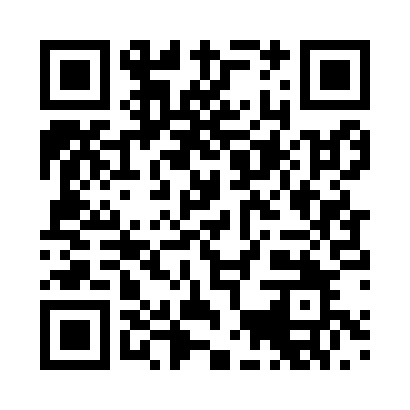 Prayer times for Tunsel, GermanyWed 1 May 2024 - Fri 31 May 2024High Latitude Method: Angle Based RulePrayer Calculation Method: Muslim World LeagueAsar Calculation Method: ShafiPrayer times provided by https://www.salahtimes.comDateDayFajrSunriseDhuhrAsrMaghribIsha1Wed4:026:111:265:268:4310:432Thu3:596:091:265:268:4410:453Fri3:576:081:265:278:4510:484Sat3:546:061:265:278:4710:505Sun3:516:041:265:288:4810:526Mon3:496:031:265:288:5010:557Tue3:466:011:265:298:5110:578Wed3:436:001:265:298:5210:599Thu3:415:591:265:308:5411:0210Fri3:385:571:265:308:5511:0411Sat3:355:561:265:318:5611:0712Sun3:335:541:265:318:5811:0913Mon3:305:531:265:328:5911:1114Tue3:275:521:265:329:0011:1415Wed3:255:501:265:339:0211:1616Thu3:225:491:265:339:0311:1917Fri3:205:481:265:349:0411:2118Sat3:175:471:265:349:0511:2419Sun3:145:461:265:359:0711:2620Mon3:125:451:265:359:0811:2921Tue3:095:441:265:369:0911:3122Wed3:095:421:265:369:1011:3323Thu3:085:411:265:369:1111:3624Fri3:085:411:265:379:1211:3625Sat3:085:401:265:379:1411:3726Sun3:075:391:265:389:1511:3727Mon3:075:381:275:389:1611:3828Tue3:075:371:275:399:1711:3929Wed3:075:361:275:399:1811:3930Thu3:075:361:275:399:1911:4031Fri3:065:351:275:409:2011:40